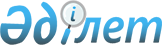 О снабжении пpодовольственными пайками pаботников пустынных, высокогоpных и остpовных гидpометеоpологических станций Главного упpавления по гидpометеоpологии пpи Кабинете Министpов Республики Казахстан
					
			Утративший силу
			
			
		
					Постановление Кабинета Министpов Республики Казахстан от 3 августа 1992 года N 652. Утратило силу постановлением Правительства Республики Казахстан от 19 ноября 2015 года № 926      Сноска. Утратило силу постановлением Правительства РК от 19.11.2015 № 926 (вводится в действие по истечении десяти календарных дней после дня его первого официального опубликования).      В целях установления порядка снабжения продовольственными пайками работников пустынных, высокогорных и островных гидрометеорологических станций и постов Главного управления по гидрометеорологии при Кабинете Министров Республики Казахстан Кабинет Министров Республики Казахстан постановляет: 

      1. Разрешить Главному управлению по гидрометеорологии при Кабинете Министров Республики Казахстан обеспечивать бесплатными питанием работников гидрометеорологических станций и постов, расположенных в пустынных, высокогорных районах в трудных климатических условиях. 

      2. Установить по нормам бесплатного питания 3 категории гидрометеорологических станций и постов в зависимости от географических и климатических условий. 

      Отнести к первой категории гидрометеорологические станции и посты, расположенные в безводных и необжитых районах пустыни и высокогорных районах на высоте 2000 метров над уровнем моря и выше. 

      Отнести ко второй категории гидрометеорологические станции и посты, расположенные в пустынных районах, оторванных от крупных населенных пунктов (далее 20 км), в горах на высоте от 1000 до 2000 м, на необжитых островах и полуостровах. 

      Отнести к третьей категории гидрометеорологические станции и посты, расположенные в отдаленных малообжитых районах Казахстана, не имеющих регулярной связи с ближайшими (от 20 км и более) крупными населенными пунктами. 

      3. Главному управлению по гидрометеорологии при Кабинете Министров Республики Казахстан согласовать с Министерством здравоохранения, Министерством труда, Министерством торговли Республики Казахстан ассортимент продуктов по пайковым категориям труднодоступных станций на одного человека. 

      Министерству финансов Республики Казахстан предусматривать оплату согласованного ассортимента продуктов питания по пайковым категориям труднодоступных станций Главного управления по гидрометеорологии при Кабинете Министров Республики Казахстан за счет бюджета с учетом изменения индекса цен. 

      Главам областных администраций обеспечить за счет ресурсов области поставку продуктов питания пайковым станциям и постам по спискам, утверждаемым Главным управлением по гидрометеорологии при Кабинете Министров Республики Казахстан. 

      4. Установить, что списки пайковых станций и постов утверждаются при Кабинете Министров Республики Казахстан ежегодно. 



 

                Премьер-министр 

              Республики Казахстан 

 
					© 2012. РГП на ПХВ «Институт законодательства и правовой информации Республики Казахстан» Министерства юстиции Республики Казахстан
				